Регистар на професионални онлајн медиумиРегистар на професионални онлајн медиумиРегистар на професионални онлајн медиумиРеден бр. Назив и веб адресаЛого1mkd.mk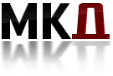 2plusinfo.mk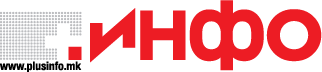 3sdk.mk 
(Сакам да кажам)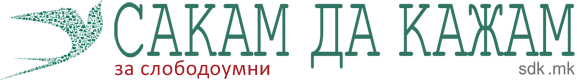 4a1on.mk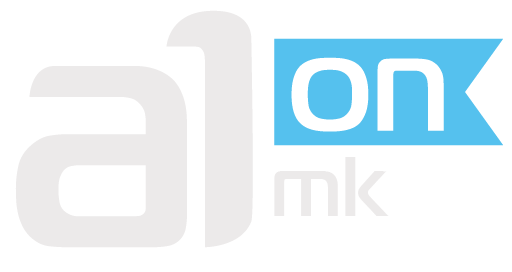 5ako.mk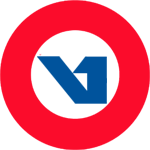 6zenitprilep.com.mk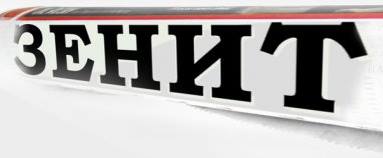 7360stepeni.mk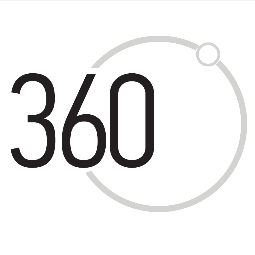 824info.mk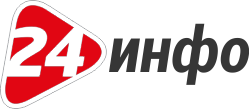 9irl.mk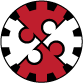 10denar.mk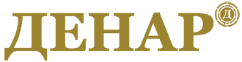 11novatv.mk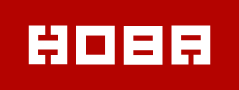 12zurnal.mk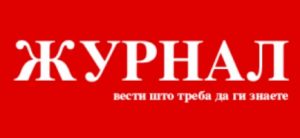 13bitolanews.mk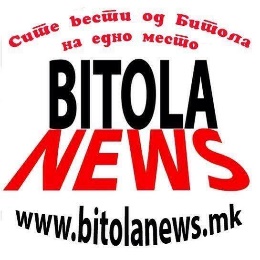 14dosie.mk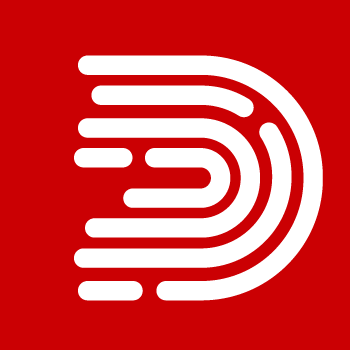 15sport1.mk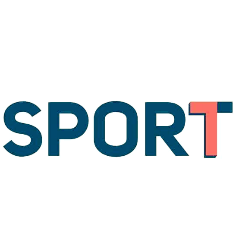 16gostivarisot.mk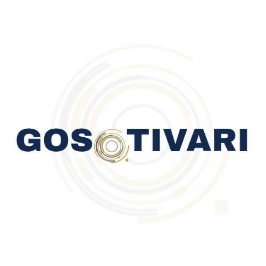 17mtm.mk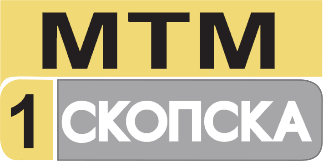 18skopskiportal.mk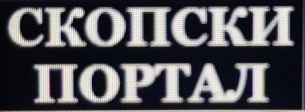 19tera.mk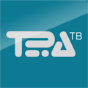 20setaliste.com.mk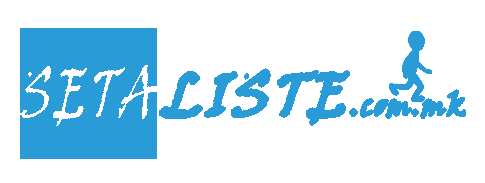 21gostivarpress.mk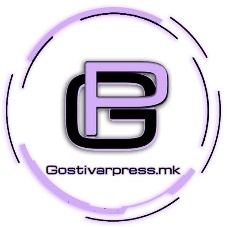 22apla.mk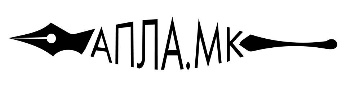 23centar.mk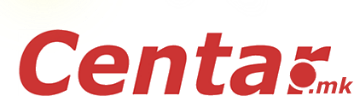 24denesmagazin.mk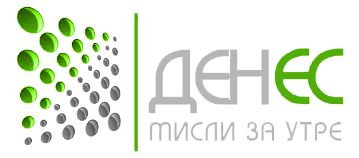 25makpress.mk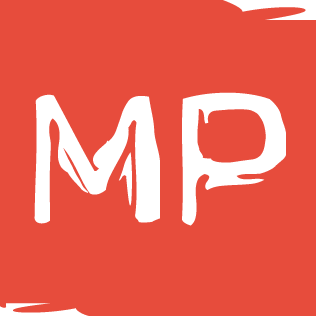 26flaka.com.mk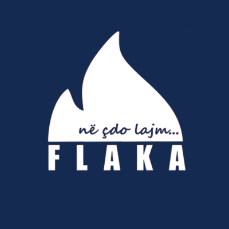 27www.vecer.press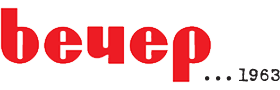 28autoinfo.mk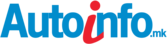 29slobodenpecat.mk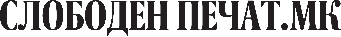 30fokus.mk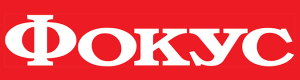 31kapital.mk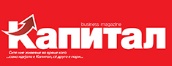 32ulica.mk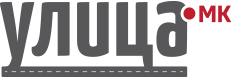 33visitnomer.mk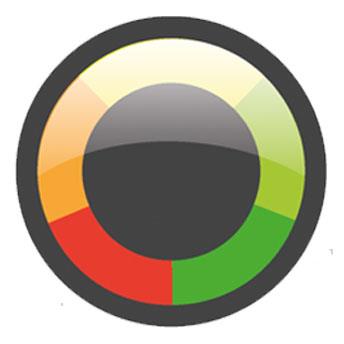 34www.dw.com/mk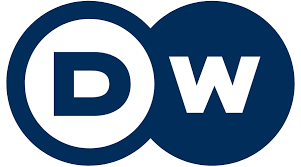 35frontline.mk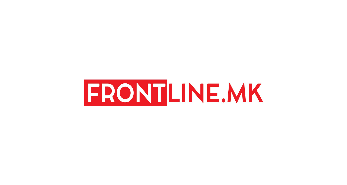 36civilmedia.mk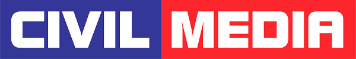 37drejt.mk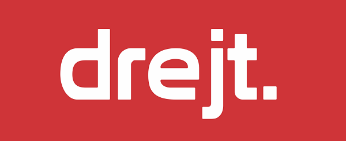 38greencivil.mk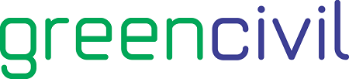 39www.clp.mk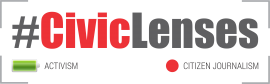 40in7.tv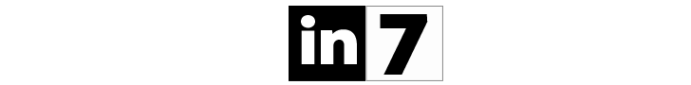 41porta3.mk 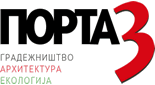 42faktor.mk 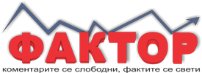 43emagazin.mk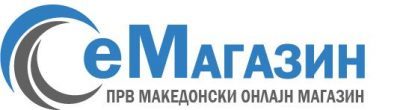 44libertas.mk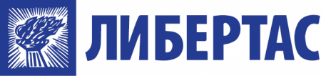 45webohrid.com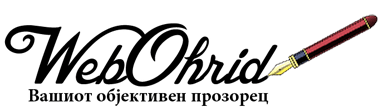 46ohridnet.com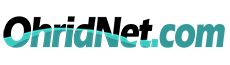 47ohridnews.com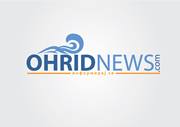 48meta.mk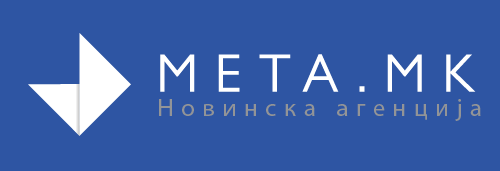 49almakos.com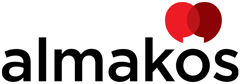 50kumanovonews.mk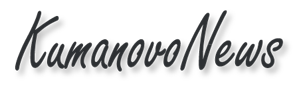 51jugoinfo.mk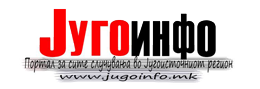 52portalb.mk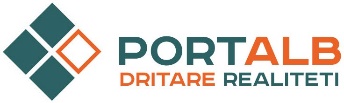 53ina-online.net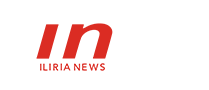 54ekipa.mk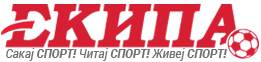 55instore.mk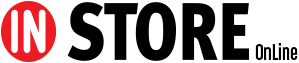 5624fudbal.com.mk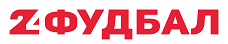 57bitolskivesnik.mk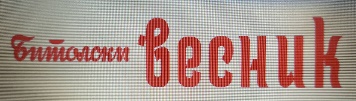 58radiomof.mk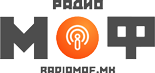 59derbi.mk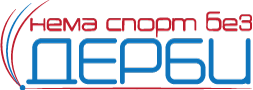 60scoop.mk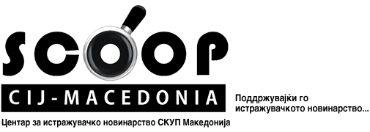 61inbox7.mk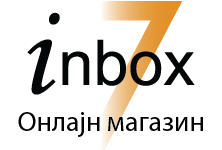 62off.net.mk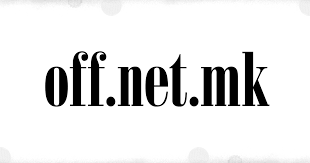 63slobodnaevropa.mk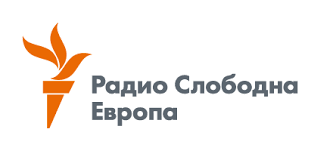 64lajmi.mk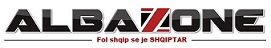 6524.mk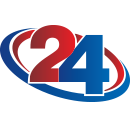 66drnka.mk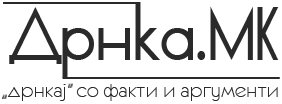 67tv21.tv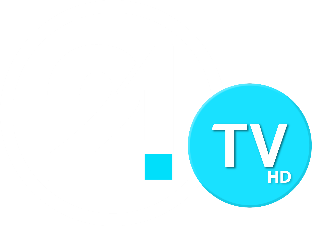 68 Makfax.com.mk 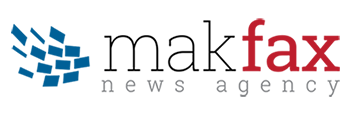 69Kanal77.mk 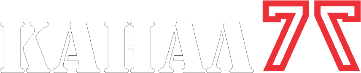 70mms.mk 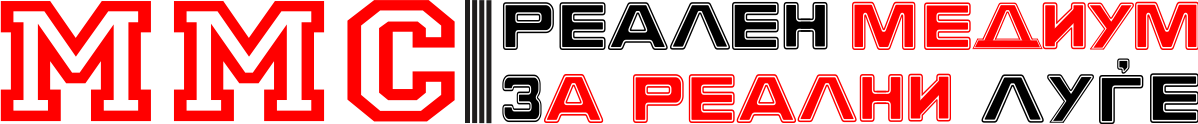 71Lokalno.mk 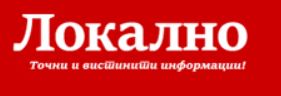 72Standard.mk 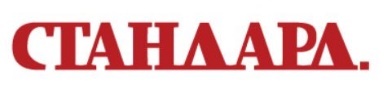 